Příloha č. 1 SOD č. 436/2024 Oceněný soupis pracíCeník potápěčských prací - 2023-2024položkaPotápěčské práce stavební - VD StanoviceCelkem - VD Stanovice - potápěčské práce 2023cena Kč bez DPHpočetcena Kč zajednotkujednotkacena celkem1 168 513,00jednotek1234Potápěčské práce prováděné nad hladinouPotápěčské práce prováděné pod hladinou do 13 mosobohodinosobohodin313001121 999,00 625 687,001 999,003 499,000,000,00Potápěčské práce prováděné pod hladinou od 13 m do 40 m osobohodinPotápěčské práce prováděné pod hladinou od 40 mosobohodin3 999,00 447 888,00početjednotekcena Kč zajednotku499,00celkem Kčbez DPH499,00998,000,005Potápěčská technikajednotka123456789stavební kompresornákladní přívěs do 3,5 tmini jeřabpracovní člun plastpracovní člun vč. motoru 115 HPpracovní člun hliník vč. motoru 40 HPlodní motor do 10 HPdendendendendendendendendendendendendendendendendendendendendendendendendendendendendendendendendendendenden12000499,003 000,00999,003 199,001 999,00499,001 999,001 999,004 099,00499,00499,00499,00499,00499,00499,00499,007 499,005 999,00499,00499,00499,00499,00499,001 999,0049,000,000,000,00010100060100000000000000000000044 990,0019 990,000,000,002 994,000,00499,000,000,000,000,00skládací plovoucí plošinavysokotlaký vodní zdroj 400 barvysokotlaký vodní zdroj 700 barvysokotlaký vodní zdroj 200 bar - elektroodsávací zařízení elektro průměr 100 mmodsávací zařízení vzduchové průměr 100 mmodsávací zařízení vzduchové průměr 150 mmvýtlačná hadice průměr 100 mm (každých započatých 20 m)výtlačná hadice průměr 150 mm (každých započatých 20 m)ponorné čerpadlospeciální přilbová souprava do kontaminované vodytechnická souprava pro umělé dýchací směsi NITROX-TRIMIXelektrocentrálaelektrická svářečka do 600 Aelektrická svářečka do 300 Asvářecí souprava pod vodupálicí souprava pod voduocelový pracovní pontonvzduchový vrátekvzduchový otloukačsbíjecí kladivo pod vodouvrtací kladivo pod vodou1011121314151617181920212223242526272829303132333435360,000,000,000,000,000,000,000,000,000,000,000,000,000,000,000,00399,00399,00399,00399,00399,00399,001 999,001 499,00999,00999,00vzduchová bruska pod vodouvzduchová vrtačka pod vodouvzduchová řetězová pilajádrová vrtačka s diam. vrtákem, vzduchová UWjádrová vrtačka s diam. vrtákem, elektrickáfotoaparát pod vodou0,003 996,009 990,0043 956,00celkem Kčbez DPH3 992,000,001 499,007 992,008 899,0028 600,0050 982,00videosystém pod vodou10Celkem 5 Potápěčská technikapočetjednotekcena Kč zajednotku499,006Ostatníjednotka123456zpracování videozáznamuzpracování plánu BOZPaktualizace plánu BOPZubytování pracovníkůvypracování nálezové zprávydopravahodks801812 999,001 499,00999,008 899,0055,00ksdenkskm520Celkem 6 OstatníPozn.: Práce budou prováděny 5 kvalifikovanými pracovníky v časovém fondu 10 pracovních dní. V prvním a posledním pracovnímdnu se provedou 2 ponory, ostatní dny budou provedeny 3 ponory denně. Veškeré ponory musí být realizovány potápěčem azajištěny jisticím potápěčem. Ponory budou prováděny do maximální hloubky 51 m. Pro očištění a přesné určení stavu vodícíchkolejí v celé délce je nutno tabule v obou vtocích vyzdvihnout min. 2m nad úroveň usazených vodorovných česlic. Bude nutnévytažení a vyčepování táhel tabulí provizorního uzávěru.1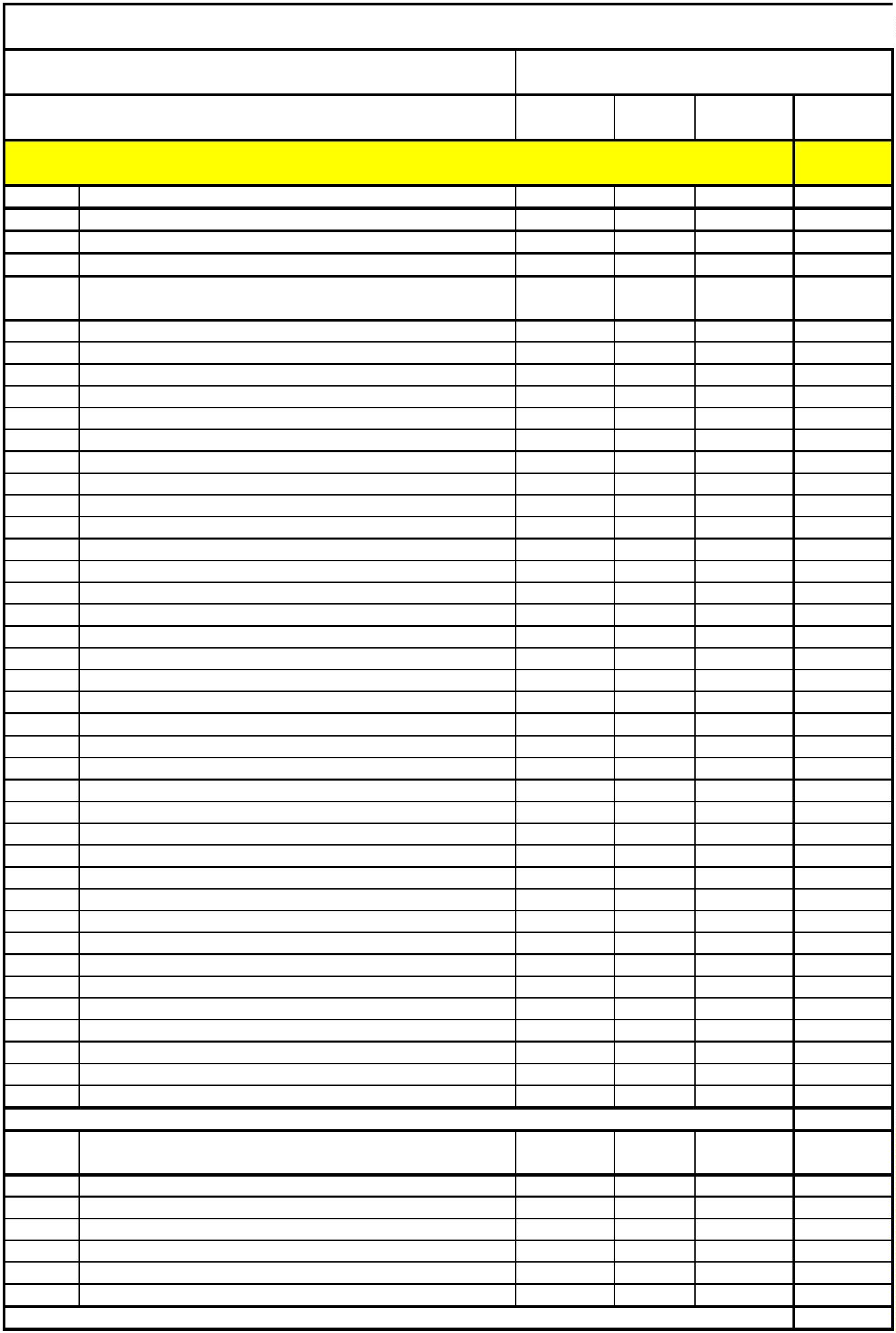 